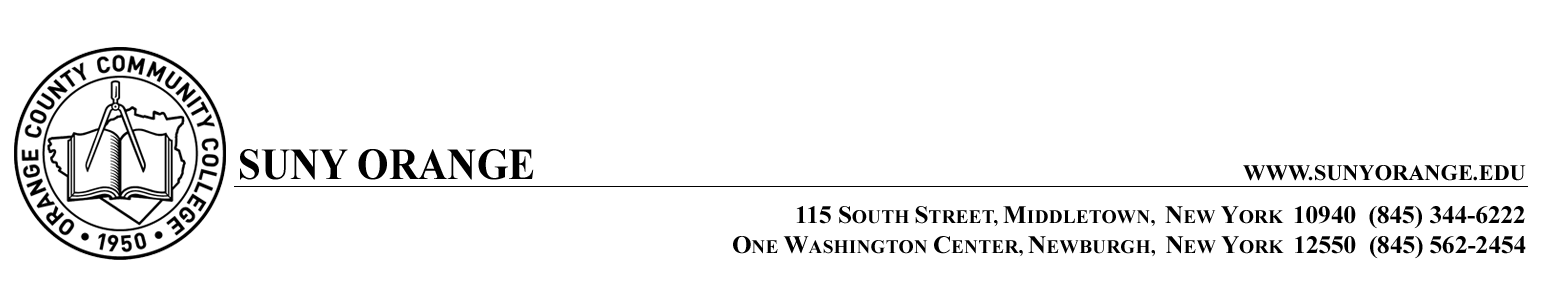 Dear Student: IMPORTANT INFORMATION ATTENDANCE Financial Aid students must attend all courses for which they are registered during a semester to receive funds. If our office learns that you had an attendance problem in a particular course (or courses), your financial aid may be affected. CHANGE OF ENROLLMENT STATUS If a Financial Aid student changes their enrollment status (i.e., Full-time to Part-Time) during the refund period, their aid will be adjusted accordingly. Before dropping a course during the refund period, please see a Financial Aid Advisor to determine if this drop will affect your aid for that semester. [Note: Though the refund period for most courses ends after the first three weeks of classes, some one-credit and half-credit courses extend beyond this time frame.] Some Financial Aid students who drop below six (6) credits in a given term may lose any remaining financial aid funds due them for that term beyond the date they were no longer enrolled and attending (see above) 6 credits. If they drop below 6 credits students would lose their loan.AUDITED AND REPEATED PASSED COURSE WORK State Aid:  Financial Aid will not pay for repeated passed course work or for audited course work. If a review of your schedule reveals that you are auditing a course or repeating a previously passed course, your financial aid may be affected. Federal Aid:  Financial Aid will not pay for audited course work.   Financial Aid will pay for a student to repeat a passed course one time.   If a review of your schedule reveals that you are auditing a course or repeating a previously passed course more than one time, your financial aid may be affected. COMPLETE WITHDRAWALS Students who withdraw completely (officially or unofficially) from all enrolled courses within a given semester and who receive federal financial aid funds are subject to recalculation of those awards according to federal Title IV refund policies. This recalculation could result in the student owing money to the college for that particular semester. DEVELOPMENTAL COURSE WORK For students required to take developmental courses, Title IV programs will pay for a maximum of 30 attempted credits of developmental coursework. PHYSICAL EDUCATION COURSE WORK (P.E.) Financial Aid can pay for a maximum of 2 physical education credits toward your degree. This includes prior semesters, current semester and/or transfer credits. 